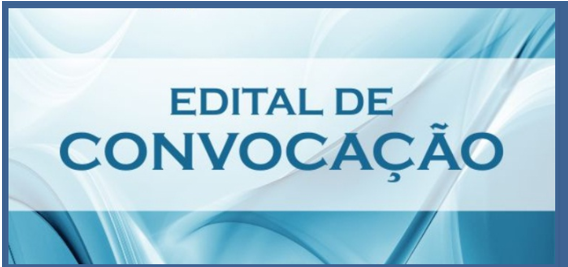 O Presidente da Diretoria e o Presidente do Conselho Deliberativo da Associação Nacional dos Advogados da Caixa Econômica Federal – ADVOCEF, no uso das disposições estatutárias (art. 10, par. 1º, art. 14, inc. III, e art. 19, inc. III, do Estatuto Social) convocam os Associados e demais Advogados da Caixa Econômica Federal para Assembleia Geral Ordinária, no período de 25 de maio a 31 de julho de 2023.De 24 de abril a 11 de maio de 2023 estará disponível na área restrita do site da ADVOCEF (área do associado) um espaço para os associados apresentarem propostas. Os não associados poderão apresentar propostas através do e-mail secretaria@advocef.org.brNo dia 27 de maio de 2023 as propostas serão debatidas de forma presencial no XXVII Congresso anual da ADVOCEF, em Natal/RN, que será integralmente transmitido ao vivo pelo canal da ADVOCEF no YouTube (ADVOCEF Oficial), desde a cerimônia de abertura, às 20:00 do dia 25 de maio, até o encerramento, às 18:00 do dia 27 de maio de 2023.As deliberações de todas as propostas deverão ocorrer por meio eletrônico até o dia 31 de julho de 2023.Além de deliberar sobre as propostas que serão apresentadas, a assembleia ordinária deverá votar o parecer do Conselho Fiscal sobre as contas do exercício 2022 e discutir assuntos gerais.Brasília, 27 de maio de 2023.                Presidente da Diretoria                               Presidente do Conselho Deliberativo